Berichtsheft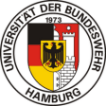 Technisches Fachpraktikumvom TT. Monat bis TT. Monat JJJJbei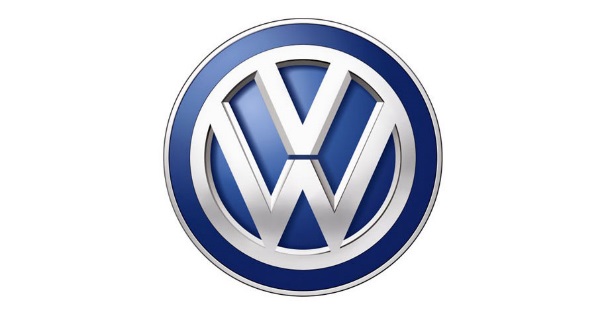 Volkswagen AG –Forschung und EntwicklungVW-Straße 10338440 WolfsburgMax MustermannMB 20XXUniversität der Bundeswehr